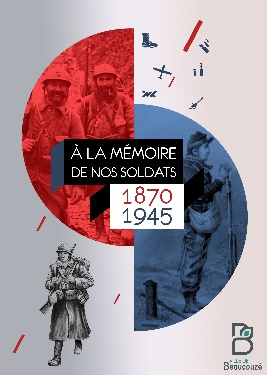 BIBLIOGRAPHIESLIVRE Livre réalisé par le Groupe Mémoire. « 1914-1930 – un village angevin à l’épreuve de la Grande Guerre ». ARCHIVES DÉPARTEMENTALESPour consulter le registre matricule de chaque soldat allez sur le site des Archives  www.archives49.fr puis sur « Archives en ligne » et « Registre matricule militaire »DOCUMENTAIRES  « C’est Pas Sorcier », sur le thème de La Première Guerre Mondiale Séries documentaires sur la Première Guerre MondialeLIVRESAlain Jacobzone, Editions du Petit Pavé avril 2015 :1914-1918 Loin du front en Anjou Archives départementales de Maine-et-Loire : 1914-1918 l’Anjou dans la Grande GuerreJean-Paul Merceron, éditions Hérault 2017 : Chronique des Américains en Anjou, Juillet 1917-juillet 1919Jean-Pascal Soudagne : Editions14.18, édition 2009 : Le quotidien des soldats dans les tranchéesMUSÉES Musée de la Guerre de 1870 - Loigny-la-Bataille (Eure-et-Loir)Site Internet : https://www.museedelaguerre1870.frMémorial de Verdun (Meuse)Site internet www.memorial-verdun.fr qui présente le musée, son histoire et le parcours de visite. Également un support vidéo de présentation du Mémorial de Verdun, en ligne sur sa chaîne YouTube : https://youtube/qP6GIi6Z-V0Musée de la Grande Guerre de Meaux (Seine-et-Marne)Site internet https://www.museedelagrandeguerre.eu/Également deux vidéos promotionnelles du musée disponibles sur la chaine YouTube du musée : https://www.youtube.com/watch?v=2_UmPWFQkZY&t=2shttps://www.youtube.com/watch?v=bkZfYlVhW5U&t=16s                                                                                                                                                                                                                                                                                                                                                                                                                                                                                                                                                                                                                                                                                                                                                                                                                                                                                                                  Mémorial de Caen (Calvados) consacré à l’histoire du XXᵉ siècle et à la paixSite internet : https:/ www.memorial-caen.frSITE MÉMOIRE DES HOMMESSite Internet : https://www.memoiredeshommes.sga.defense.gouv.fr